АДМИНИСТРАЦИЯЕКАТЕРИНОВСКОГО СЕЛЬСКОГО ПОСЕЛЕНИЯПАРТИЗАНСКОГО МУНИЦИПАЛЬНОГО РАЙОНАПРИМОРСКОГО КРАЯПОСТАНОВЛЕНИЕ01 апреля 2018 года                        село Екатериновка                                              № 26Об утверждении дизайн-проекта сквера, включенного в муниципальную программу «Формирование современной городской среды  на территории Екатериновского сельского поселения Партизанского муниципального района Приморского края на 2018-2022 годы»В соответствии с Федеральным законом от 6 октября 2003 года 131-ФЗ «Об общих принципах организации местного самоуправления в Российской Федерации», постановлением администрации Приморского края от 31 августа 2017 года № 356-па «Об утверждении государственной программы Приморского края «Формирование современной городской среды муниципальных образований Приморского края» на 2018-2022 годы, Уставом Екатериновского сельского поселения Партизанского муниципального района Приморского края, в целях реализации муниципальной  программы «Формирование современной городской среды на территории Екатериновского сельского поселения Партизанского муниципального района на 2018-2022гг»,  на основании протокола подведения итогов общественного обсуждения дизайн - проекта сквера отдыха и архитектурно-художественной концепции по благоустройству по ул. Молодежная администрация Екатериновского сельского поселения Партизанского муниципального района Приморского краяПОСТАНОВЛЯЕТ: 1. Утвердить дизайн-проект сквера, включенного в муниципальную программу «Формирование современной городской среды  на территории Екатериновского сельского поселения Партизанского муниципального района Приморского края на 2018-2022 годы» по ул. Молодежная села Екатериновка  (Прилагается).2. Обнародовать настоящее постановление в установленном порядке, а также разместить на официальном сайте администрации Екатериновского сельского поселения Партизанского муниципального района.3. Контроль за исполнением данного постановления оставляю за собой.Глава Екатериновскогосельского поселения		               	                                    О.Ф. СмыченкоУТВЕРЖДЕНпостановлением администрацииЕкатериновского сельского поселенияПартизанского муниципального районаПриморского краяот 01 апреля 2018 года №  26Дизайн-проекта сквера, включенного в муниципальную программу «Формирование современной городской среды  на территории Екатериновского сельского поселения Партизанского муниципального района Приморского края на 2018-2022 годы»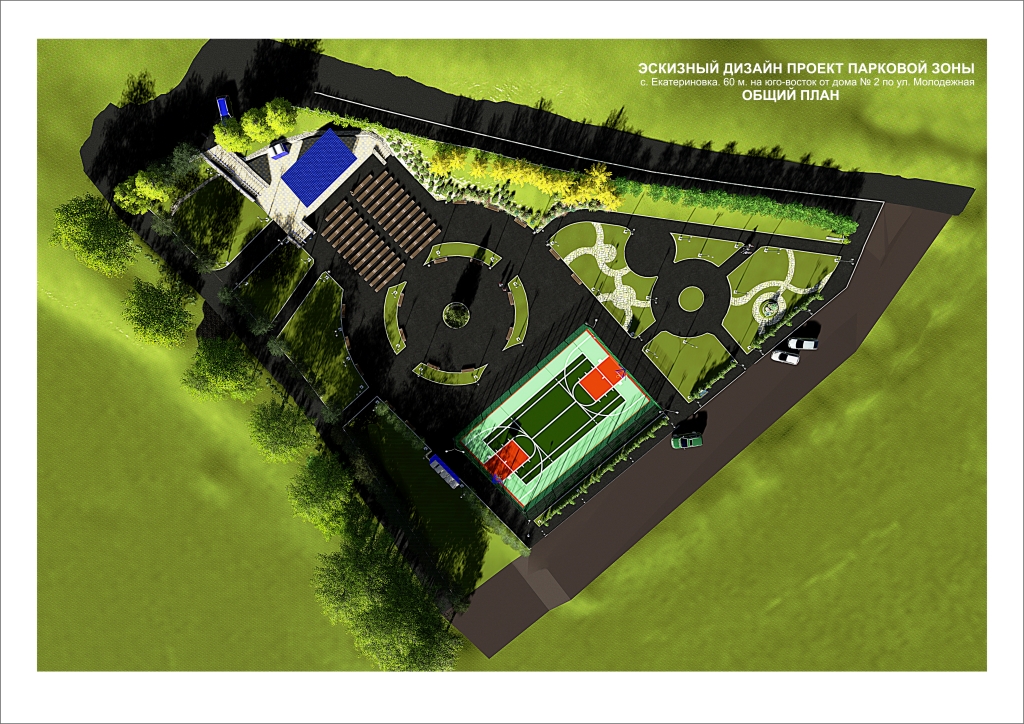 